Publicado en Zaragoza el 31/07/2020 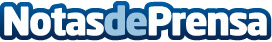 Las principales ventajas de tener una afeitadora eléctrica por afeitadora.euLa salud y la belleza masculina ha crecido como concepto a pasos agigantados durante las últimas décadas, es importante tener buenas herramientas para cuidar la salud y la belleza personal, con el objetivo de verse bien y atractivo. Una de las herramientas absolutamente indispensables a la hora de mirar por la salud y el cuidado personal masculino es la afeitadora. Aquí vienen las principales ventajas de tener una afeitadora eléctricaDatos de contacto:Iván670908544Nota de prensa publicada en: https://www.notasdeprensa.es/las-principales-ventajas-de-tener-una Categorias: Nacional Entretenimiento Consumo Belleza http://www.notasdeprensa.es